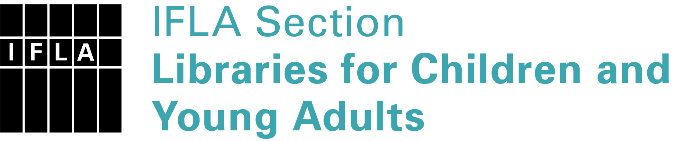 
Sister Libraries for Children & Young Adults’ Reading
Registration formTimestamp27/01/2023 15:49:37Name of participating institutionRussian State Library for Young AdultsType of the library or institutionPublic libraryName of contact personMaria AlekseevaEmail of contact personalekseeva@rgub.ruCountryRussiaOther contact details4 build. 1 B. Cherkizovskaya 107061 Moscow Russia, https://rgub.ru/ , https://www.youtube.com/rgubru Languages spoken by the staffEnglish, Russian, German, Bulgarian, Serbian, KoreanLanguages spoken and read by the children/young adult patronsRussian, English, French, German, Spanish, otherNumber of staff in the children and young adults section including employees and volunteersMore than 20Current library programs for children and young adultsYouth Week of Digital Technologies
Library Night 
Reading Youth Council 
Reader’s Award
Comics and visual culture programmes
Special collection of YA books from different countries
Inclusive programmes and events
Volunteering initiatives for young people
Podcasts
Multimedia E-Book History MuseumCountries preferred for partnershipAnyReasons for wanting a Sister Library partnershipProfessional exchange of ideas and experiences, Joint promotions, campaigns, Professional continuining education, Improving language skills (staff or patrons), Communication, networkingAnything else you'd like to sayThe RSLYA is one of the eight federal-level libraries located in Moscow; a modern multimedia space with rich collection, latest technical equipment, comfortable and welcoming design and numerous services and programmes for young users (target age group 14-30); acts as an informational, educational and consulting centre for all young adult libraries as well as other public libraries serving young people in Russia.